DNA and its replicationQ4 X: deoxyribose,  Y: phosphate,  b) 2400Q5: D, Q6: D, Q7: C, Q8: D, Q9: B, Q10: C, 11: A.Q12. A: Phosphate + deoxyriboseB. baseC. hydrogenQ13Revised Higher biology 2013 Q1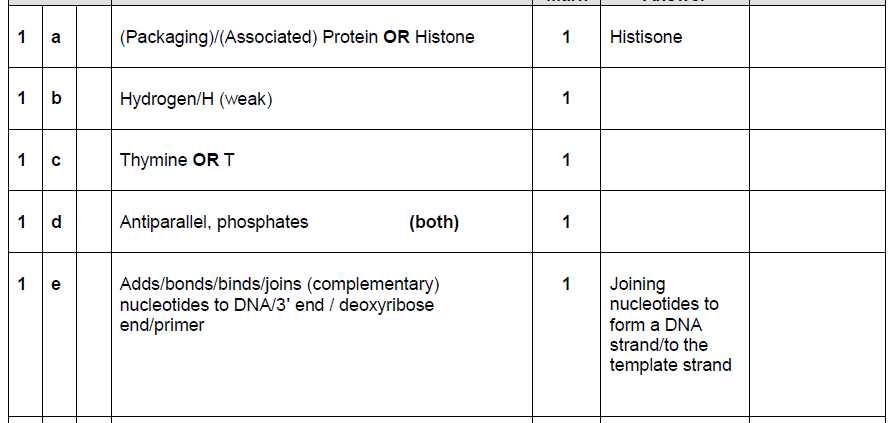 Q14.RHB 2014 Q 1b.Primer, ii) ligase.Q15. T, F anti-parallel, F phosphateQ16: 1) 400   2) 13217. C18. Biology SQPH paper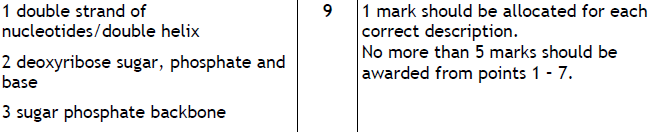 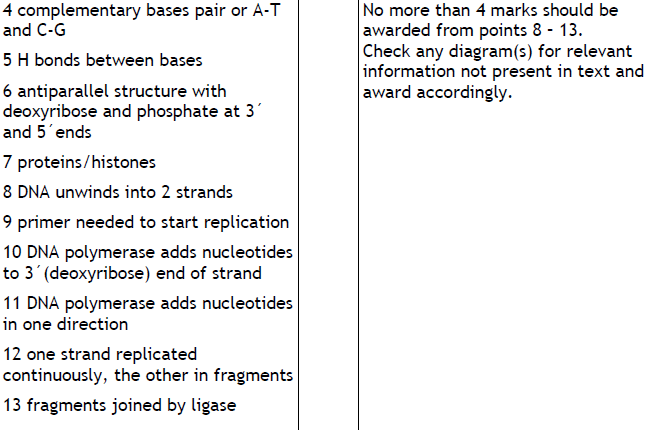 